What: Student Learning Outcome WorkshopWhy: Learn How to ‘Close the Loop’	When: Friday 9/11/15 9:00 – 10:30 amWhere: MCW 110RSVP: DNewcomb@vcccd.edu or Ahorigan@vcccd.eduWe will address findings, initiatives and ‘closing the loop’ collectively at both the course and program level and will assist with individual needs from 10-10:30. If you cannot attend please send a representative from your department.  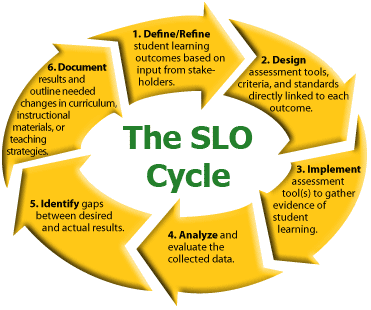 